If you love…If you love…If you love…If you love…Bellshill Academy Library – recommended reading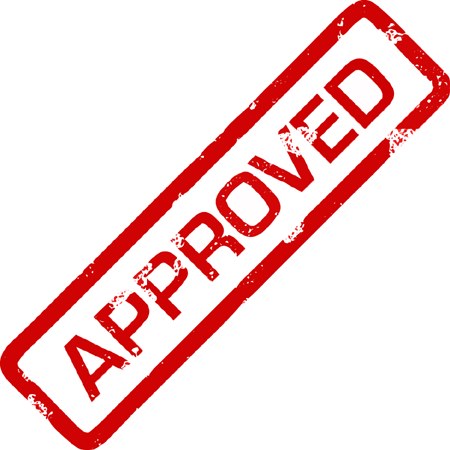 Finished the last page of a great book? And no idea what to read next? You could try a book with a similar style, feel or setting. These recommendations are similar to some of our more popular books. Keen to read one of the books? Use the online form to request it or the online library catalogue to reserve it. Or see Ms Boyd in the library!Finished the last page of a great book? And no idea what to read next? You could try a book with a similar style, feel or setting. These recommendations are similar to some of our more popular books. Keen to read one of the books? Use the online form to request it or the online library catalogue to reserve it. Or see Ms Boyd in the library!Bellshill Academy Library – recommended readingOctober 2020If you love…If you love…CHERUBCHERUBBellshill Academy Library – recommended reading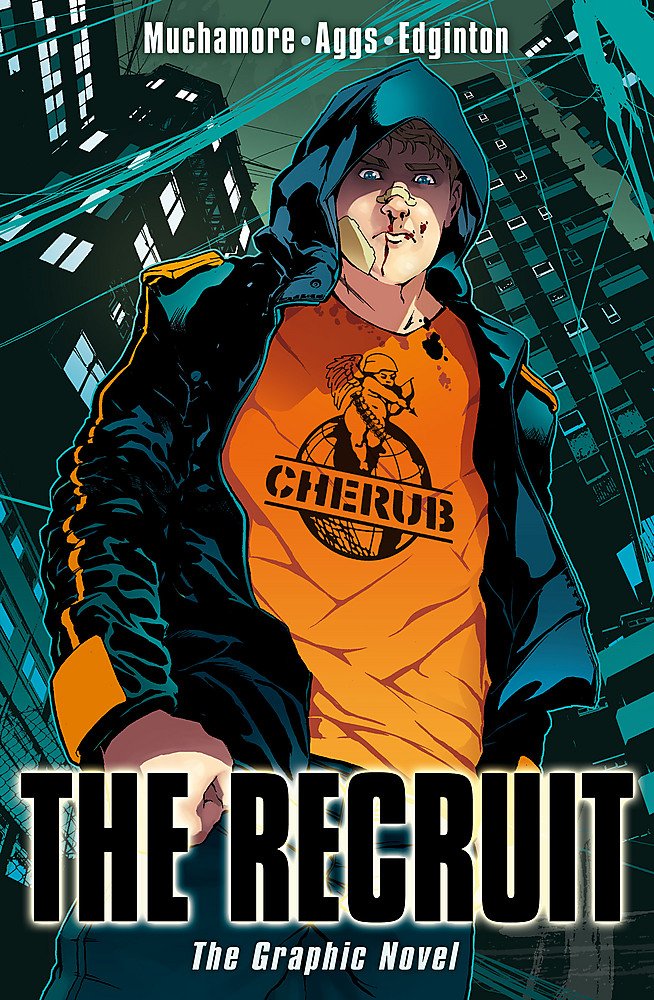 …then try these:Black opby Tom Palmer                 (Sports zone in Fiction)   Look into my eyesby Lauren Child                        (Fiction under CHI)Silverfinby Charlie Higson          (Fiction & Graphic novel)Stormbreakerby Anthony Horowitz   (Fiction & Graphic novel)Cross my heart and hope to spy By Ally Carter                      (Young Adult spinner)…then try these:Black opby Tom Palmer                 (Sports zone in Fiction)   Look into my eyesby Lauren Child                        (Fiction under CHI)Silverfinby Charlie Higson          (Fiction & Graphic novel)Stormbreakerby Anthony Horowitz   (Fiction & Graphic novel)Cross my heart and hope to spy By Ally Carter                      (Young Adult spinner)Bellshill Academy Library – recommended readingIf you love…If you love…The Hunger GamesThe Hunger GamesBellshill Academy Library – recommended reading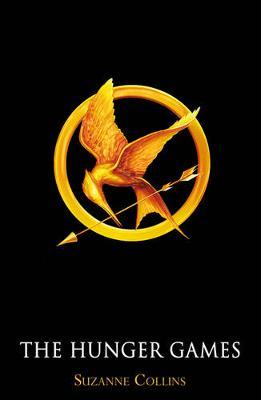 … then try these:Children of Icarusby Caighlan Smith *               The maze runnerby James Dashner *              Goneby Michael Grant *               The extinction trialsby S.M. Wilson                  (Fiction under WIL)Divergentby Veronica Roth *… then try these:Children of Icarusby Caighlan Smith *               The maze runnerby James Dashner *              Goneby Michael Grant *               The extinction trialsby S.M. Wilson                  (Fiction under WIL)Divergentby Veronica Roth *Bellshill Academy Library – recommended reading* Found in the Young Adult spinners If you love…If you love…Diary of a wimpy kidDiary of a wimpy kidBellshill Academy Library – recommended reading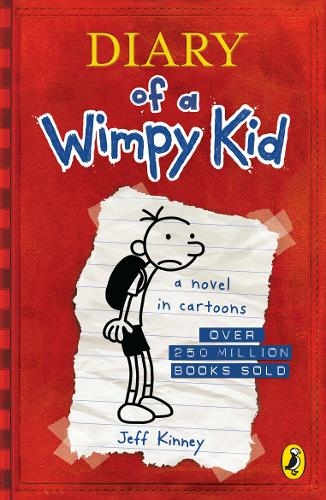 … then try these:The world of Normby Jonathan Meres    The brilliant world of Tom Gatesby Liz Pichon                                       Double dork diariesby Rachel Renee Russell                     The private blog of Joe Cowleyby Ben Davis                                          Donut diaries of Dermot Mulliganby Anthony McGowan                                        … then try these:The world of Normby Jonathan Meres    The brilliant world of Tom Gatesby Liz Pichon                                       Double dork diariesby Rachel Renee Russell                     The private blog of Joe Cowleyby Ben Davis                                          Donut diaries of Dermot Mulliganby Anthony McGowan                                        Bellshill Academy Library – recommended readingAll found in the Humour zone in FictionIf you love…If you love…Ultimate football heroes Ultimate football heroes Bellshill Academy Library – recommended reading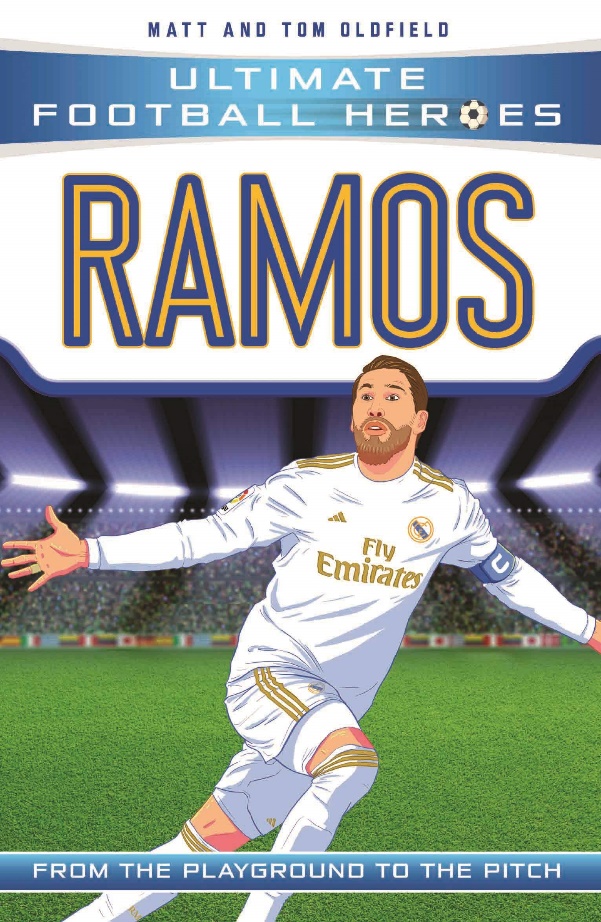 … then try these:Kick offby Dan Freedman         (Sports zone in Fiction)   Bookedby Kwame Alexander      (Sports zone in Fiction)Football star playersby Alex Bellos                              (Non-Fiction at 796.334)Rok of the redsby John Wagner                        (Graphic novel) Foul playby Tom Palmer              (Sports zone in Fiction)… then try these:Kick offby Dan Freedman         (Sports zone in Fiction)   Bookedby Kwame Alexander      (Sports zone in Fiction)Football star playersby Alex Bellos                              (Non-Fiction at 796.334)Rok of the redsby John Wagner                        (Graphic novel) Foul playby Tom Palmer              (Sports zone in Fiction)Bellshill Academy Library – recommended readingIf you love…If you love…UgliesUgliesBellshill Academy Library – recommended reading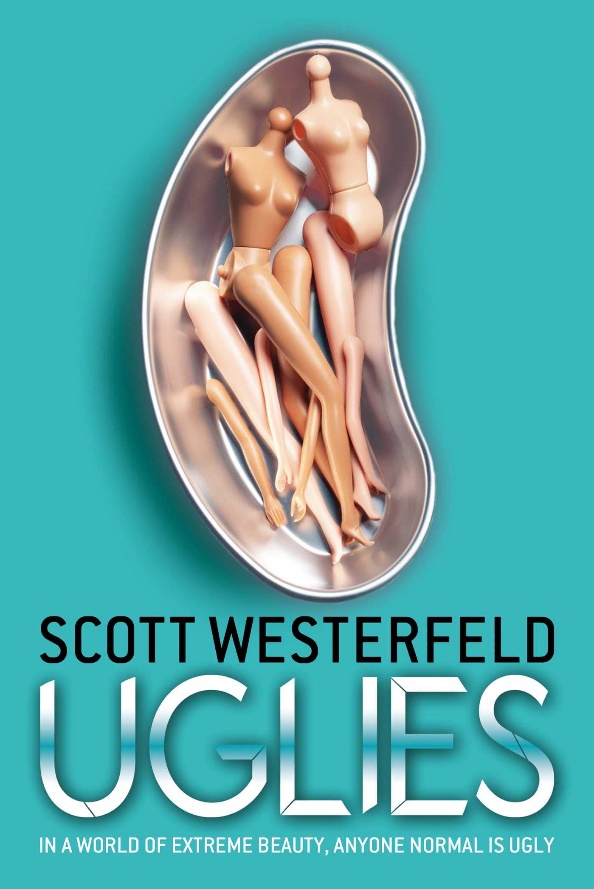 … then try these:Flawedby Cecelia Ahern *               Only ever yoursby Louise O’Neill *                Matchedby Ally Condie *                      The declarationby Gemma Malley *            Brave new worldby Aldous Huxley                           (Senior Fiction)                           … then try these:Flawedby Cecelia Ahern *               Only ever yoursby Louise O’Neill *                Matchedby Ally Condie *                      The declarationby Gemma Malley *            Brave new worldby Aldous Huxley                           (Senior Fiction)                           Bellshill Academy Library – recommended reading* Found in the Young Adult spinnersIf you love…If you love…The boy in the striped pyjamasBellshill Academy Library – recommended reading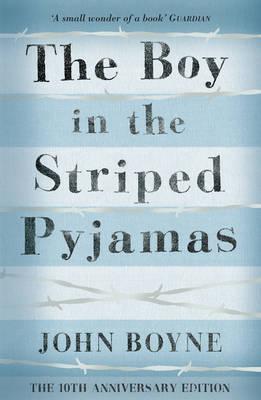 … then try these:The diary of a young girlby Anne Frank  (Non-Fiction at 920 FRA or Graphic Novel)Onceby Morris Gleitzman           (Fiction under GLE)                       Maus: a survivor’s taleby Art Spiegelman                    (Graphic Novel)                          Orphan monster spyby Matt Killeen                     (Fiction under KIL)                                    When Hitler stole pink rabbitby Judith Kerr                      (Fiction under KER)Bellshill Academy Library – recommended readingIf you love…If you love…War horseWar horseBellshill Academy Library – recommended reading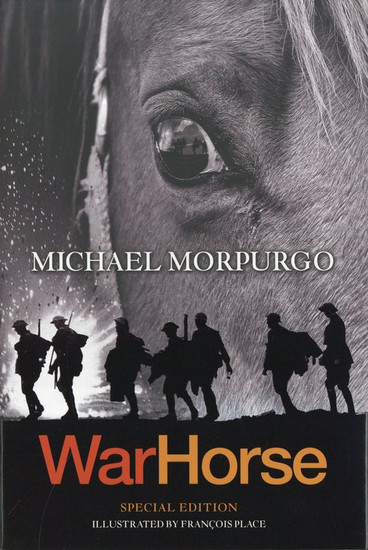 … then try these:Line of fire: diary of an unknown soldierby Barroux                                 (Graphic Novel)Valentine Joeby Rebecca Stevens            (Fiction under GLE)                      Soldier’s gameby James Killgore                  (Fiction under KIL)                                                 Stay where you are and then leaveby John Boyne                     (Fiction under BOY)                                          The skylarks’ warby Hilary McKay                (Fiction under MCK)                       … then try these:Line of fire: diary of an unknown soldierby Barroux                                 (Graphic Novel)Valentine Joeby Rebecca Stevens            (Fiction under GLE)                      Soldier’s gameby James Killgore                  (Fiction under KIL)                                                 Stay where you are and then leaveby John Boyne                     (Fiction under BOY)                                          The skylarks’ warby Hilary McKay                (Fiction under MCK)                       Bellshill Academy Library – recommended readingIf you love…If you love…One of us is lyingOne of us is lyingBellshill Academy Library – recommended reading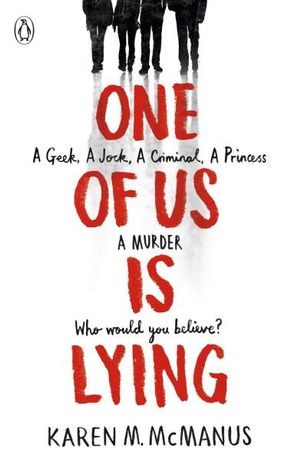 … then try these:Dead popularby Sue Wallman              (Young Adult spinner)Running girlby Simon Mason                (Fiction under MAS)                                                        S.T.A.G.S by M.A.Bennett                                (Young Adult spinner)                         Butterfly graveby Anne Cassidy                              (Young Adult spinner)                         Murder in midwinterby Fleur Hitchcock               (Fiction under HIT)                     … then try these:Dead popularby Sue Wallman              (Young Adult spinner)Running girlby Simon Mason                (Fiction under MAS)                                                        S.T.A.G.S by M.A.Bennett                                (Young Adult spinner)                         Butterfly graveby Anne Cassidy                              (Young Adult spinner)                         Murder in midwinterby Fleur Hitchcock               (Fiction under HIT)                     Bellshill Academy Library – recommended readingIf you love…If you love…The hobbitThe hobbitBellshill Academy Library – recommended reading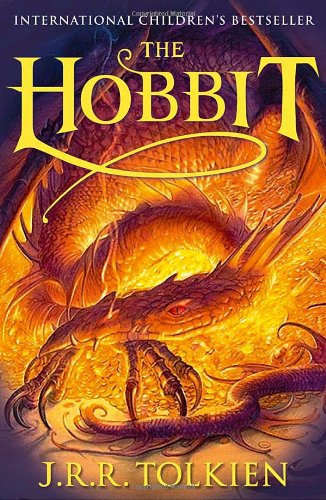 … then try these:Northern lightsby Philip Pullman                   (Fiction under PUL or                                                               Graphic novel)Children of blood and boneby Tomi Adeyemi                   (Young Adult spinner)                                                                    The legend of Zeldaby Akira Himekawa                         (Graphic Novel)The girl of ink & starsby Kiran Millwood Hargrave   (Fiction under HAR)First aid for fairies & other fabled beasts by Lari Don                                (Fiction under DON)… then try these:Northern lightsby Philip Pullman                   (Fiction under PUL or                                                               Graphic novel)Children of blood and boneby Tomi Adeyemi                   (Young Adult spinner)                                                                    The legend of Zeldaby Akira Himekawa                         (Graphic Novel)The girl of ink & starsby Kiran Millwood Hargrave   (Fiction under HAR)First aid for fairies & other fabled beasts by Lari Don                                (Fiction under DON)Bellshill Academy Library – recommended readingIf you love…If you love…Girl, missingGirl, missingBellshill Academy Library – recommended reading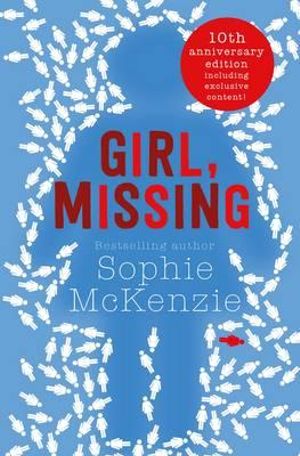 … then try these:Moth girlsby Anne Cassidy                  (Fiction under CAS)                                                                                                          Missingby Catherine MacPhail     (Fiction under MAC)                                                                               Wolf Hollowby Lauren Wolk                 (Fiction under WOL)                                                                                                              The safest liesby Megan Miranda             (Fiction under MIR)                                                                                                               Between the liesby Catherine MacPhail     (Fiction under MAC)                                                                                                                  … then try these:Moth girlsby Anne Cassidy                  (Fiction under CAS)                                                                                                          Missingby Catherine MacPhail     (Fiction under MAC)                                                                               Wolf Hollowby Lauren Wolk                 (Fiction under WOL)                                                                                                              The safest liesby Megan Miranda             (Fiction under MIR)                                                                                                               Between the liesby Catherine MacPhail     (Fiction under MAC)                                                                                                                  Bellshill Academy Library – recommended readingIf you love…If you love…Geek girlGeek girlBellshill Academy Library – recommended reading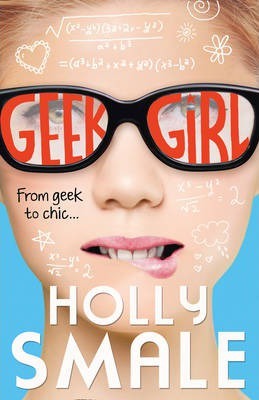 … then try these:Cherry crushby Cathy Cassidy                    (Fiction under CAS)                                                                                                                                                             Chinglish: an almost entirely true storyby Sue Cheung                    (Fiction under CHE)           Angus, thongs and full-frontal snogging by Louise Rennison            (Fiction under REN)                                                                                                                  Girl onlineby Zoe Sugg                         (Fiction under SUG)              Popular: a memoirby Maya Van Wagenen        (Non-Fiction at 920)… then try these:Cherry crushby Cathy Cassidy                    (Fiction under CAS)                                                                                                                                                             Chinglish: an almost entirely true storyby Sue Cheung                    (Fiction under CHE)           Angus, thongs and full-frontal snogging by Louise Rennison            (Fiction under REN)                                                                                                                  Girl onlineby Zoe Sugg                         (Fiction under SUG)              Popular: a memoirby Maya Van Wagenen        (Non-Fiction at 920)Bellshill Academy Library – recommended readingIf you love…If you love…The fault in our starsThe fault in our starsBellshill Academy Library – recommended reading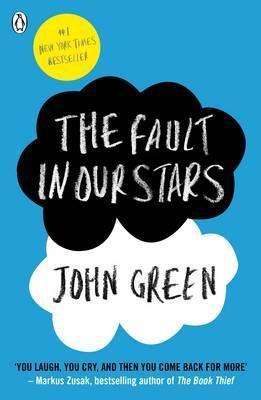 … then try these:Five feet apart by Rachael Lippincott History is all you left me by Adam Silvera                                       Me and earl and the dying girl by Jesse AndrewsEleanor & Park by Rainbow Rowell                            Everything, everything by Nicola Yoon                   … then try these:Five feet apart by Rachael Lippincott History is all you left me by Adam Silvera                                       Me and earl and the dying girl by Jesse AndrewsEleanor & Park by Rainbow Rowell                            Everything, everything by Nicola Yoon                   Bellshill Academy Library – recommended readingAll found in the Young Adult spinnersIf you love…If you love…City of bonesCity of bonesBellshill Academy Library – recommended reading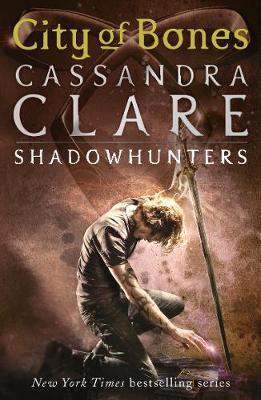 … then try these:Beautiful creaturesby Kami Garcia                                Black snow fallingby L.J.MacWhirter             Ferrymanby Claire McFall              Throne of glassby Sarah J. Maas            Shiverby Maggie Stiefvater       … then try these:Beautiful creaturesby Kami Garcia                                Black snow fallingby L.J.MacWhirter             Ferrymanby Claire McFall              Throne of glassby Sarah J. Maas            Shiverby Maggie Stiefvater       Bellshill Academy Library – recommended readingAll found in the Young Adult spinnersIf you love…If you love…The hate U giveThe hate U giveBellshill Academy Library – recommended reading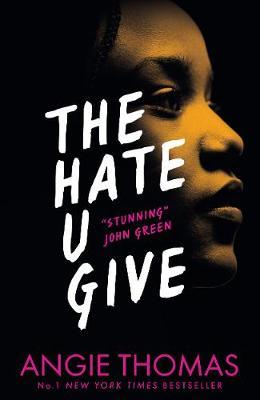 … then try these:Dear Martinby Nic Stone *The poet Xby Elizabeth Acevedo *Reboundby Kwame Alexander   (Sports zone in Fiction)Long way downby Jason Reynolds *                                  Orangeboyby Patrice Lawrence *… then try these:Dear Martinby Nic Stone *The poet Xby Elizabeth Acevedo *Reboundby Kwame Alexander   (Sports zone in Fiction)Long way downby Jason Reynolds *                                  Orangeboyby Patrice Lawrence *Bellshill Academy Library – recommended reading* Found in the Young Adult spinnersIf you love…If you love…Harry PotterHarry PotterBellshill Academy Library – recommended reading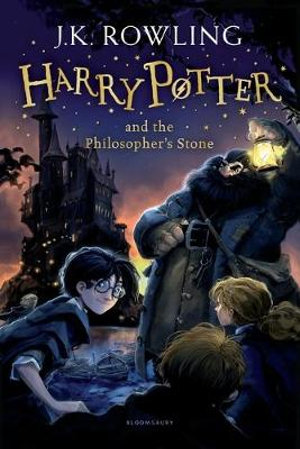 … then try these:Miss Peregrine's home for peculiar childrenby Ransom Riggs                      (Fiction under RIG)                                                                   The Nowhere emporiumby Ross MacKenzie                (Fiction under MAC)                                                        The crooked sixpenceby Jennifer Bell                         (Fiction under BEL)                                                         Northern lightsby Philip Pullman            (Fiction & Graphic novel)Howl’s moving castleby Diana Wynne Jones           (Fiction under JON)                                                        … then try these:Miss Peregrine's home for peculiar childrenby Ransom Riggs                      (Fiction under RIG)                                                                   The Nowhere emporiumby Ross MacKenzie                (Fiction under MAC)                                                        The crooked sixpenceby Jennifer Bell                         (Fiction under BEL)                                                         Northern lightsby Philip Pullman            (Fiction & Graphic novel)Howl’s moving castleby Diana Wynne Jones           (Fiction under JON)                                                        Bellshill Academy Library – recommended reading